Aboriginal people and communities are high risk groups for COVID-19 and their health may be seriously impacted by the virus. Given this risk, the current public health advice asks that individuals and businesses minimise their travel to and between Aboriginal communities wherever possible. 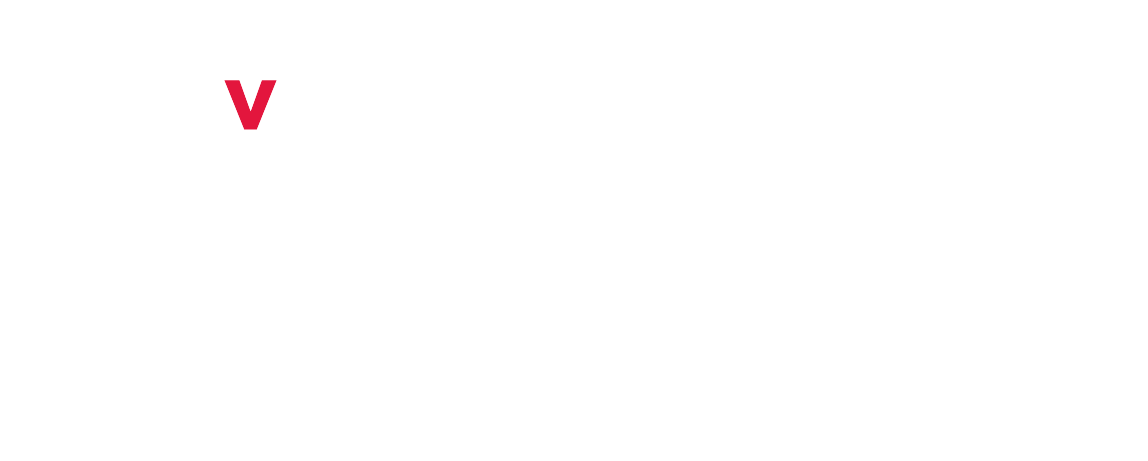 Currently, the NSW and Australian Government asks all businesses to have a COVIDSafe Plan. This is especially important for businesses with staff who travel to and between remote Aboriginal communities in NSW. COVIDSafe Plans should follow the ten National COVID-19 Safe Workplace Principles.Below are a series of prompts for people planning travel into or between remote Aboriginal communities in NSW for work purposes. It is important these prompts are followed while working, and outside working hours if individuals remain in the community.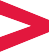 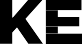 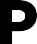 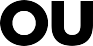 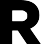 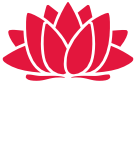 Before travellingBefore travelling□Understand the current public health orders and rules.□Contact the Local Emergency Management Committee for advice on local conditions.□Be familiar with, and follow, industry-specific advice.□Only travel if completely symptom free. Read more about COVID symptoms if you’re unsure.□Take necessary cleaning products and hand sanitiser with you.□Consider downloading and installing the COVIDSafe App.□Schedule your work for times when there are less people around, where possible□Bring your own equipment with you wherever possible.Once in the communityOnce in the community□Minimise time in the community and contact with community members as much as possible.□Maintain 1.5m of physical distance from all other people whenever possible.□Sanitise or wash your hands for 20 seconds before entering the community, and after touching surfaces, your face or going to the toilet.□Try to limit physically touching others wherever possible.□Keep your working areas well ventilated by opening a door or window wherever possible.□Use cashless payment options wherever possible.□Dispose of tissues and other personal hygiene equipment immediately in a bin.□Clean your work area and high touch surfaces before you leave.□Leave with your own equipment wherever possible.